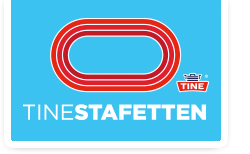 2019Tirsdag 07. mai Viksletta IdrettsparkArrangør: Vg 2 Idrett Malvik Videregående skoleResultater 6. trinnFinalelag 6. trinnFinale 12:20resultatresultater 7. trinnFinalelag 7. trinn Finale 12:10resultatÅpen klasse BarneskolenResultatResultater 8. trinnFinalelag 8. trinnFinale 12:30resultatResultater 9. trinnFinalelag 9. trinnFinale 12:40resultatSuperfinale (12:55)Kvalifiserte lagStartrekkefølge - jaktstartSuperfinaleResultatHeatstartLagStart nummerTidPlasseringHeat 5(5+1 lag)10:40Saksvik skole 2 4444.52,22Heat 5(5+1 lag)10:40Strindheim skole 1 4454.48,01Heat 5(5+1 lag)10:40Strindheim skole 5 4465.01,14Heat 5(5+1 lag)10:40Vikhammer skole 3 4475.15,35Heat 5(5+1 lag)10:40Vikåsen skole 3 4485.00,03Heat 5(5+1 lag)10:40Sveberg skole 4 Åpen klasse4495.28,46Heat 6 (5+1 lag)10:50Hommelvik skole 1 4504.44,72Heat 6 (5+1 lag)10:50Jakobsli skole 1 4514.50,05Heat 6 (5+1 lag)10:50Strindheim skole 8 4524.48,64Heat 6 (5+1 lag)10:50Vikhammer skole 2 4534.47,63Heat 6 (5+1 lag)10:50Vikåsen skole 24544.41,01Heat 6 (5+1 lag)10:50Sveberg skole 2 Åpen klasse  4555.42,06Heat 7(5+1 lag)11:00Saksvik skole 34564.48,22Heat 7(5+1 lag)11:00Strindheim skole 3 4575.03,84Heat 7(5+1 lag)11:00Strindheim skole 64584.55,73Heat 7(5+1 lag)11:00Sveberg skole 3 4595.12,15Heat 7(5+1 lag)11:00Vikhammer skole 1 4604.26,01Heat 7(5+1 lag)11:00Sveberg skole 1 Åpen klasse4615.13,96Heat 8(5+1 lag)11:10Saksvik skole 1 4625.20,25Heat 8(5+1 lag)11:10Strindheim skole 44635.01,32Heat 8(5+1 lag)11:10Strindheim skole 7 4645.17,84Heat 8(5+1 lag)11:10Sveberg skole 24655.16,83Heat 8(5+1 lag)11:10Vikhammer skole 54665.21,66Heat 8(5+1 lag)11:10Sveberg skole 3 Åpen klasse 4675.00,01Heat 9(6+1 lag)11:20Hommelvik skole 2 4684.46,23Heat 9(6+1 lag)11:20Saksvik skole 4 4694.55,04Heat 9(6+1 lag)11:20Strindheim skole 2 4705.01,26Heat 9(6+1 lag)11:20Sveberg skole 1 4714.35,61Heat 9(6+1 lag)11:20Vikhammer skole 44725.43,37Heat 9(6+1 lag)11:20Vikåsen skole 14734.58,85Heat 9(6+1 lag)11:20Jakobsli skole 1 Åpen klasse 4744.36,72Plassering (kvalifisering)LagTid (kvalifisering)1Vikhammer 1 (460)4.26,02Sveberg 1 (471)4.35,63Vikåsen 2 (454)4.41,64Hommelvik 1 (450)4.44,75Hommelvik 2 (468)4.46,26Vikhammer 2 (453)4.47,6plasseringLagTid1Vikhammer 1 (460)4.28,32Sveberg 1 (471)4.39,93Vikåsen 2 (454)4.45,94Vikhammer 2 (453)4.48,65Hommelvik 1 (450)4.50,86Hommelvik 2 (468)4.52,4HeatstartLagStart nummerTidPlasseringHeat 1 (6 lag)10:00Saksvik skole 24204.08,21Heat 1 (6 lag)10:00Sveberg skole 4 4215.06,36Heat 1 (6 lag)10:00Strindheim skole 1 4224.26,52Heat 1 (6 lag)10:00Strindheim skole 6 4234.33,03Heat 1 (6 lag)10:00Vikhammer skole 4 4245.05,25Heat 1 (6 lag)10:00Vikåsen skole 1 4254.57,44Heat 2 (6 lag)10:10Hommelvik skole 14264.11,31Heat 2 (6 lag)10:10Saksvik skole 3 4274.33,22Heat 2 (6 lag)10:10Sveberg skole 34284.46,35Heat 2 (6 lag)10:10Strindheim skole 34294.33,22Heat 2 (6 lag)10:10Strindheim skole 54304.35,44Heat 2 (6 lag)10:10Vikhammer skole 24314.46,35Heat 3 (6 lag)10:20Jakobsli skole 14324.33,44Heat 3 (6 lag)10:20Strindheim skole 24334.34,35Heat 3 (6 lag)10:20Strindheim skole 74344.44,86Heat 3 (6 lag)10:20Sveberg skole 24354.31,43Heat 3 (6 lag)10:20Vikhammer skole 14364.16,91Heat 3 (6 lag)10:20Vikåsen skole 24374.29,42Heat 4 (6 lag)10:30Hommelvik skole 24384.28,42Heat 4 (6 lag)10:30Saksvik skole 14394.38,74Heat 4 (6 lag)10:30Sveberg skole 14404.18,61Heat 4 (6 lag)10:30Strindheim skole 44414.32,73Heat 4 (6 lag)10:30Strindheim skole 8442Ikke møttHeat 4 (6 lag)10:30Vikhammer skole 34434.57,55Plassering (kvalifisering)LagTid (kvalifisering)1Saksvik 2 (420)4.08,22Hommelvik 1 (426)4.11,33Vikhammer 1 (436)4.16,94Sveberg 1 (440)4.18,65Strindheim 1 (422)4.26,56Hommelvik 2 (438)4.28,47Jakobsli Åpen klasse (474)4.36,7plasseringLagTid1Saksvik 2 (420)4.07,72Hommelvik 1 (426)4.09,63Vikhammer 1 (436)4.12,54Sveberg 1 (440)4.13,45Strindheim 1 (422)4.27,76Hommelvik 2 (438)4.33,17Jakobsli Åpen klasse (474)4.44,8NRLagTid1Jakobsli skole 14.36,72Sveberg skole 35.00,03Sveberg skole 15.13,94Sveberg skole 45.28,45Sveberg skole 25.42,0HeatstartLagStart nummerTidPlasseringHeat 10 (6 lag)11:30Charlottenlund u. skole 14754.07,12Heat 10 (6 lag)11:30Charlottenlund u. skole 3 4764.09,63Heat 10 (6 lag)11:30Charlottenlund u. skole 54774.04,71Heat 10 (6 lag)11:30Hommelvik u. skole 24784.12,84Heat 10 (6 lag)11:30Vikhammer u. skole 14794.30,96Heat 10 (6 lag)11:30Vikhammer u. skole 4 4804.29,95Heat 11(7 lag)11:40Charlottenlund u. skole 2 4814.18,04Heat 11(7 lag)11:40Charlottenlund u. skole 44824.38,27Heat 11(7 lag)11:40Charlottenlund u. skole 6 4834.10,23Heat 11(7 lag)11:40Hommelvik u. skole 1 4844.25,06Heat 11(7 lag)11:40Hommelvik u. skole 3 4854.09,72Heat 11(7 lag)11:40Vikhammer u. skole 24864.06,01Heat 11(7 lag)11:40Vikhammer u. skole 3 4874.20,85Plassering (kvalifisering)LagTid (kvalifisering)1Charlottenlund u. skole  5 (477)4.04,72Vikhammer u. skole 2 (486)4.06,03Charlottenlund u. skole 1 (475)4.07,14Charlottenlund u. skole 3 (476)4.09,65Hommelvik u. skole 3 (485)4.09,76Charlottenlund u. skole 6 (483)4.10,2plasseringLagTid1Charlottenlund u. skole 5 (477)4.05,42Charlottenlund u. skole 1 (475)4.06,53Vikhammer u. skole 2 (486)4.07,94Hommelvik u. skole 3 (485)4.10,05Charlottenlund u. skole 3 (476)4.12,86Charlottenlund u. skole 6 (483)4.49,4HeatstartLagStart nummerTidPlasseringHeat 12 (5 lag)11:50Hommelvik u. skole 1 4884.17,43Heat 12 (5 lag)11:50Hommelvik u. skole 3 4894.02,42Heat 12 (5 lag)11:50Hommelvik u. skole 64904.38,45Heat 12 (5 lag)11:50Vikhammer u. skole 2 4914.01,61Heat 12 (5 lag)11:50Vikhammer u. skole 4 4924.17,94Heat 13 (5 lag)12:00Hommelvik u. skole 2 493Ikke møttHeat 13 (5 lag)12:00Hommelvik u. skole 4 4944.27,34Heat 13 (5 lag)12:00Hommelvik u. skole 5 4953.59,61Heat 13 (5 lag)12:00Vikhammer u. skole 1 4964.01,92Heat 13 (5 lag)12:00Vikhammer u. skole 3 4974.13,23Plassering (kvalifisering)LagTid (kvalifisering)1Hommelvik u. skole 5 (495)3.59,62Vikhammer u. skole 2 (491)4.01,63Vikhammer u. skole 1 (496)4.01,94Hommelvik u. skole 3 (489)4.02,45Vikhammer u. skole 3 (497)4.13,26Hommelvik u. skole 1 (488)4.17,4plasseringLagTid1Hommelvik u. skole 3 (489)4.01,82Vikhammer u. skole 2 (491)4.04,73Vikhammer u. skole 1 (496)4.06,34Hommelvik u. skole 5 (489)4.09,15Hommelvik u. skole 1 (488)4.14,36Vikhammer u. skole 1 (497)4.27,2TrinnLagTid (trinn finale)6Vikhammer 1 (460)4.28,37Saksvik 2 (420)4.07,78Charlottenlund u. skole 5 (477)4.05,49Hommelvik u. skole 3 (489)4.01,8TrinnLagTidsdifferanse6Vikhammer 1 (460)0.00,07Saksvik 2 (420)0.21,08Charlottenlund u. skole 5 (489)0.23,09Hommelvik u. skole 3 (489)0.26,0NRLagTid (uten tillegg)1Vikhammer 1 (460)12Hommelvik u. skole 3 (489)23Charlottenlund u. skole 5 (477)34Saksvik 2 (420)4